APPENDIX AJCATS Screen Shots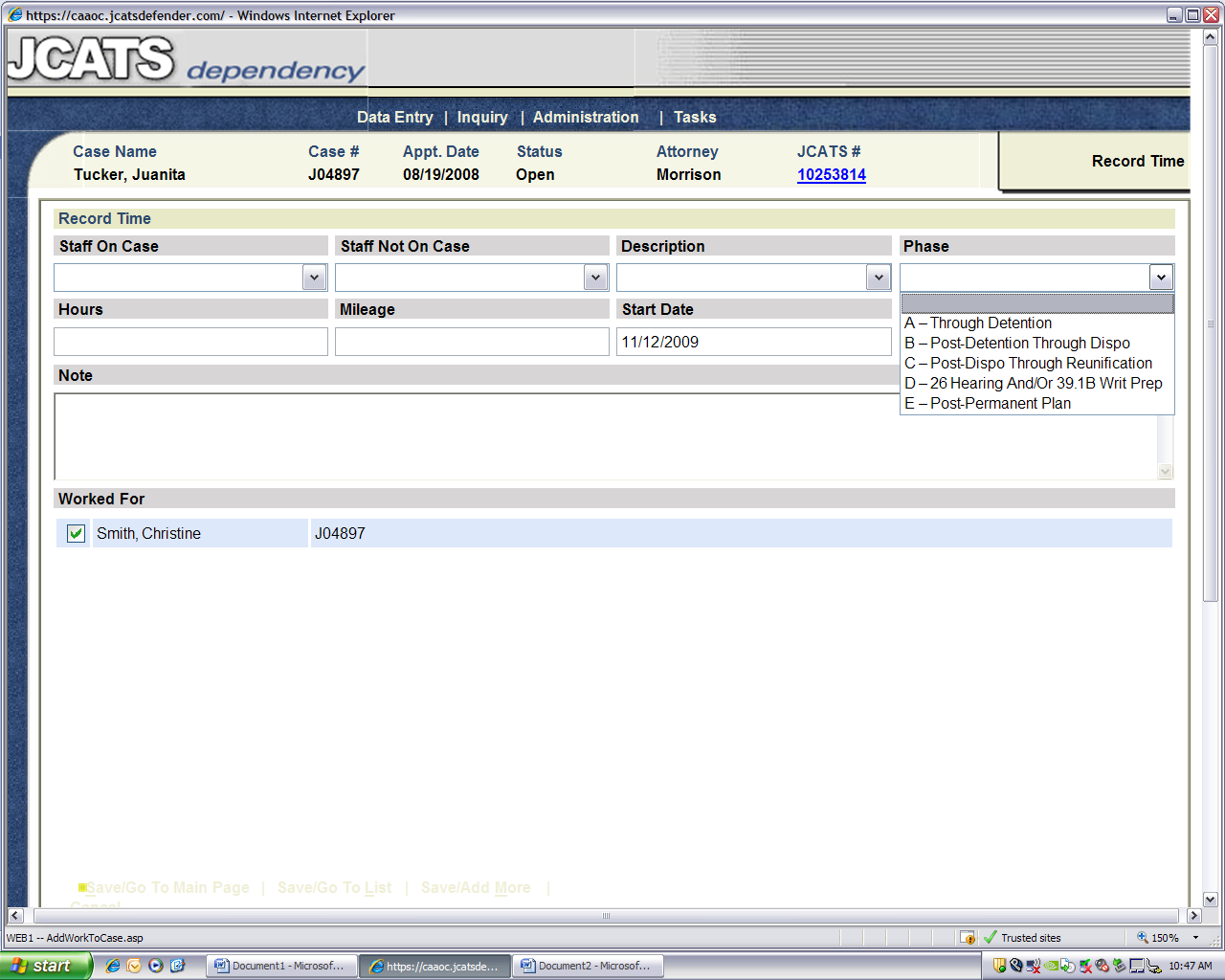 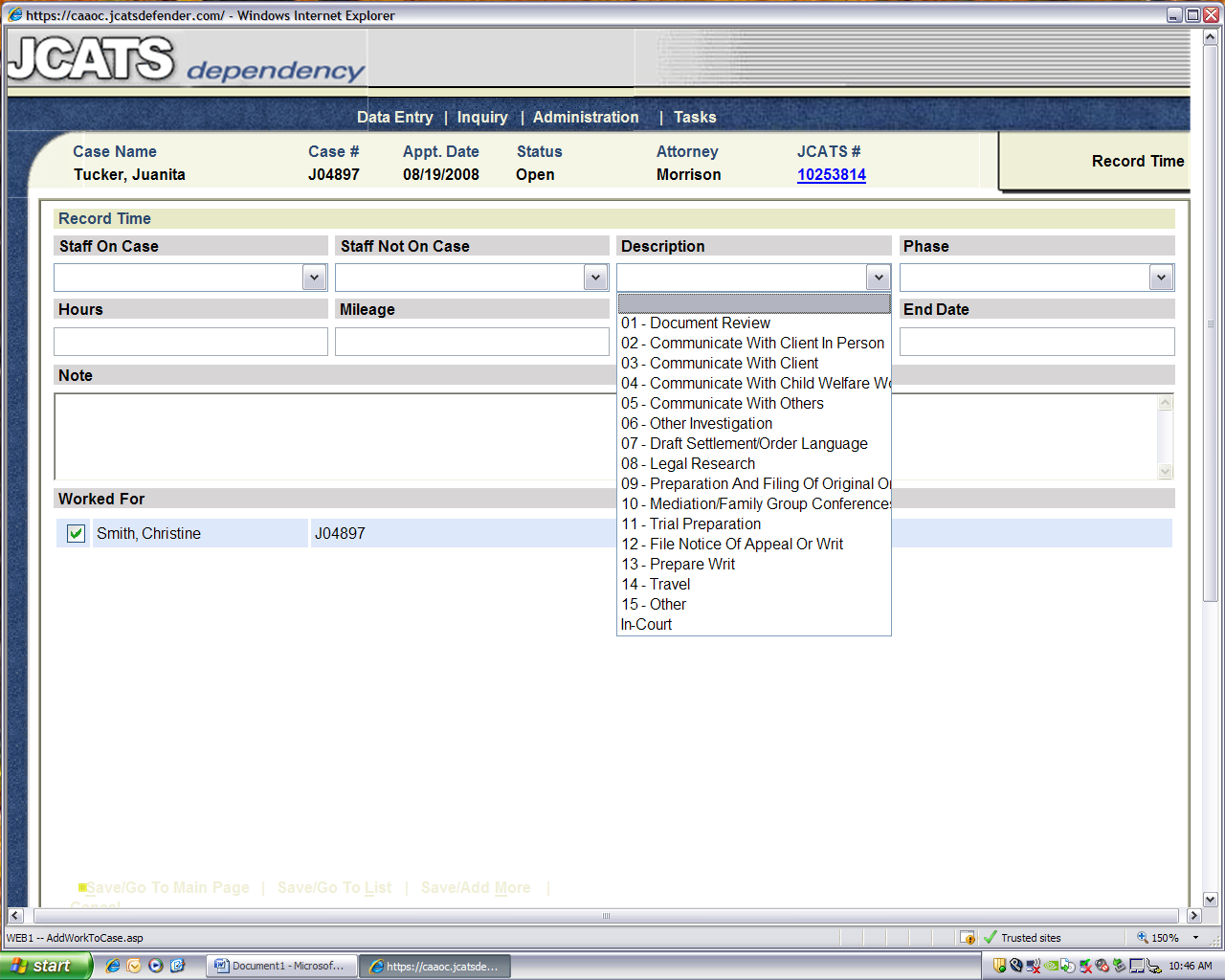 